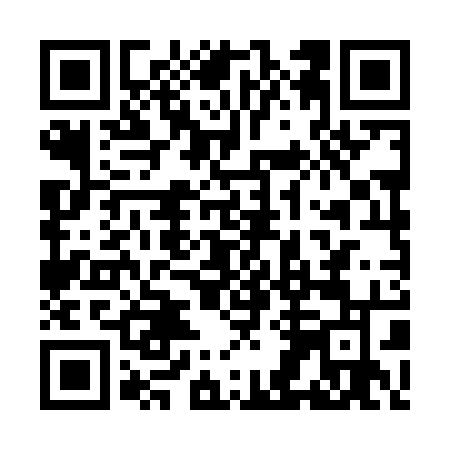 Ramadan times for Judenburg, AustriaMon 11 Mar 2024 - Wed 10 Apr 2024High Latitude Method: Angle Based RulePrayer Calculation Method: Muslim World LeagueAsar Calculation Method: ShafiPrayer times provided by https://www.salahtimes.comDateDayFajrSuhurSunriseDhuhrAsrIftarMaghribIsha11Mon4:404:406:2212:113:236:026:027:3812Tue4:384:386:2012:113:246:036:037:3913Wed4:364:366:1812:113:256:056:057:4114Thu4:344:346:1612:103:266:066:067:4215Fri4:314:316:1412:103:266:076:077:4416Sat4:294:296:1212:103:276:096:097:4517Sun4:274:276:1012:103:286:106:107:4718Mon4:254:256:0812:093:296:126:127:4819Tue4:234:236:0612:093:306:136:137:5020Wed4:214:216:0412:093:316:156:157:5221Thu4:184:186:0212:083:316:166:167:5322Fri4:164:166:0012:083:326:176:177:5523Sat4:144:145:5812:083:336:196:197:5624Sun4:124:125:5612:083:346:206:207:5825Mon4:094:095:5412:073:356:226:228:0026Tue4:074:075:5212:073:356:236:238:0127Wed4:054:055:5012:073:366:246:248:0328Thu4:024:025:4812:063:376:266:268:0529Fri4:004:005:4612:063:386:276:278:0630Sat3:583:585:4412:063:386:296:298:0831Sun4:554:556:421:054:397:307:309:101Mon4:534:536:401:054:407:317:319:122Tue4:514:516:381:054:407:337:339:133Wed4:484:486:361:054:417:347:349:154Thu4:464:466:341:044:427:357:359:175Fri4:444:446:321:044:427:377:379:196Sat4:414:416:301:044:437:387:389:207Sun4:394:396:281:034:447:407:409:228Mon4:364:366:261:034:447:417:419:249Tue4:344:346:241:034:457:427:429:2610Wed4:314:316:221:034:457:447:449:28